Здравствуйте, студенты   группы ТО  и РЕМОНТ (1 курс)!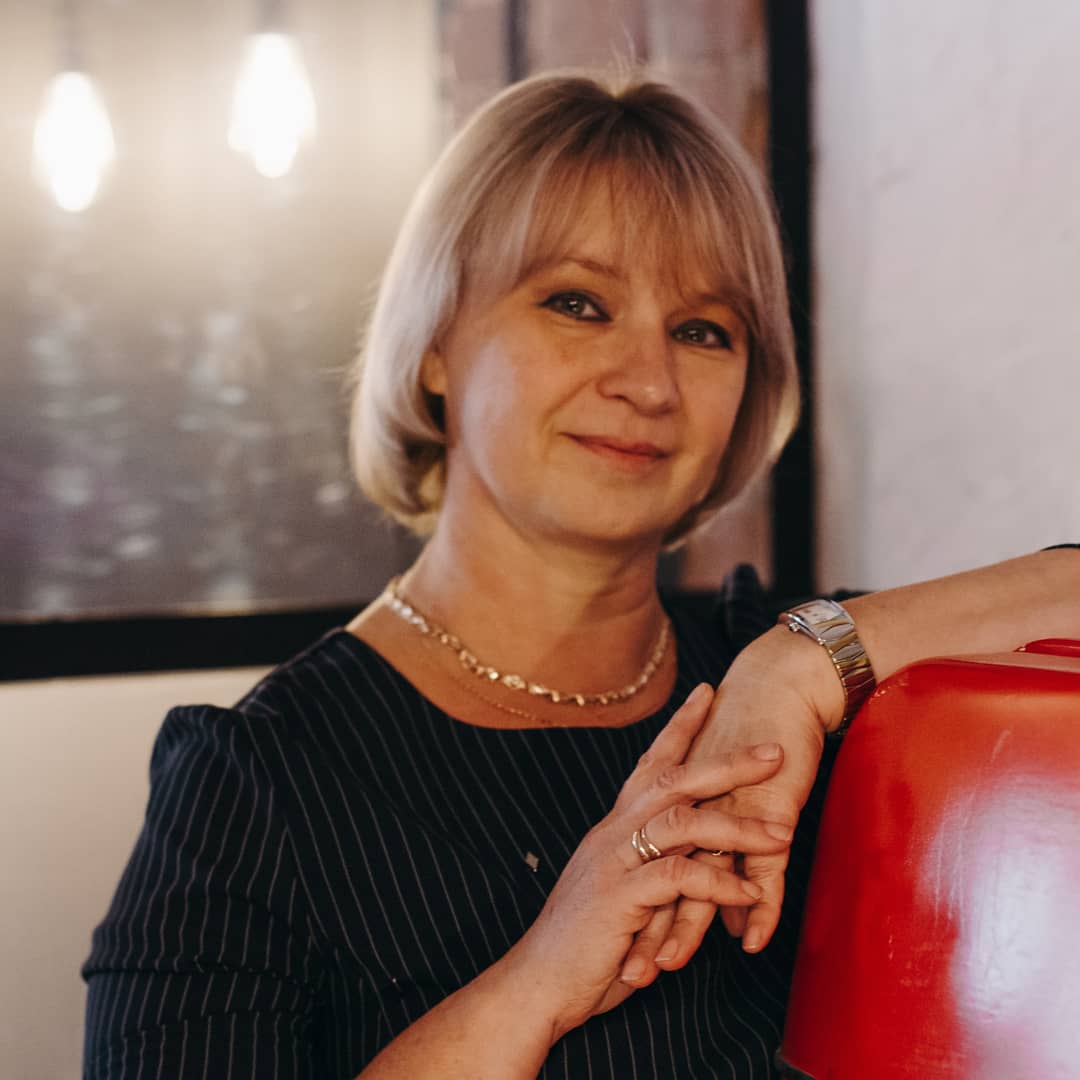            К вам обращается преподаватель русского языка Овчинникова Вероника Анатольевна.            Пожалуйста, внимательно прочитайте, все, что написано в данном файле.       Напоминаю,  что  вам было  предложено решить тест «ВХОДНАЯ ДИАГНОСТИКА»  в  СДО. Оценки за входную диагностику  я увидела   в СДО  у следующих студентов.Ворона А.А. – 4Лещев М.С. – 4Мусихин А.В. – 5Мусихина А.В.- 4Паршаков Г.Г. – 4Попов А.В. – 3Сенаев А.О. – 5Сыркин Д.А. – 2Упоров Е.Ю. – 4Штенцов М.В. - 3  Остальных студентов  попрошу выполнить данный тест, количество попыток решения и время не ограничено. 	УРОК №  2ТЕМА:    РУССКИЙ ЯЗЫК В СОВРЕМЕННОМ МИРЕ.  ЯЗЫК  КАК РАЗВИВАЮЩЕЕСЯ ЯВЛЕНИЕ. ПРОИСХОЖДЕНИЕ  РУССКОГО ЯЗЫКА.Уважаемые студенты, предлагаю вам для изучения   данную лекцию.  Необходимо  прочитать данный материал,  и сделать выборочный конспект (т.е.   ответить  письменно  на вопросы, которые  задаются в данной лекции)Пример:    Язык – это (и ваш ответ на вопрос…) и  далее   по тексту лекции. Что такое язык? (Подумайте на эту тему)________________________А теперь прочитайте  вслух эту древнюю  притчу :Однажды Ксанф, хозяин Эзопа, сказал ему, что сегодня у него будут обедать друзья и поэтому Эзоп должен приготовить самое лучшее из блюд. Эзоп пошел на базар и купил…- Как вы думаете, что? (Ваше мнение………………………………………..)…….купил свиных языков, поджарил их и подал гостям. - И это ты считаешь самым лучшим? - разгневался Ксанф, видя недовольство гостей дешевым угощением.- Да, - отвечал Эзоп, - именно таковым и является язык, без которого ничего не совершишь в этом мире: не скажешь, не прикажешь, не дашь, не возьмешь, не купишь, не продашь, не создашь государство и законы, поддерживающие в нем порядок, - все существует благодаря языку, впрочем, как и твоя философия, Ксанф. Всем пришлось согласиться с Эзопом. На следующий день Ксанф вновь пригласил своих друзей. На этот раз он приказал Эзопу:- Купи на рынке самое худшее, что только можно придумать!- Как вы думаете, что купил Эзоп? (Ваше мнение …………………………….)Эзоп снова купил языков и приготовил их к обеду. - Вчера ты утверждал, что язык - самое прекрасное на свете, сегодня же он оказался самым худшим! - злорадно воскликнул Ксанф.- Совершенно верно, хозяин, - ответил невозмутимый Эзоп. - Что может быть хуже языка? Ведь он-то и начинает ссоры, сеет обман, зависть, оскорбления, приводит к дракам и войнам, гибели людей. Вот и сейчас, Ксанф, ты ругаешь меня с помощью языка.Согласны  ли в с мнением героев этой древней притчи??????____________Сколько языков существует в мире? (Общее число языков в мире от 2500 до 5000, точную цифру установить невозможно ввиду условности различия между разными языками и диалектами одного языка)Как  вы думается развивается  ли язык или это нечто  неизменное?Все в природе непрерывно развивается, будь то живой организм или мертвый с виду камень. Другое дело, насколько быстро происходят изменения. За изменениями, происходящими, например, с одуванчиком, можно проследить в течение нескольких недель: зеленые ростки почти у вас на глазах дадут желтые цветы, которые вскоре превратятся в легкий воздушный шарик, состоящий из белых крошечных зонтиков, которые один за другим покинут стебелек вместе с ветром. А вот жизнь камня проследить на протяжении человеческой жизни невозможно, хотя и он изменяется, только очень медленно, с нашей точки зрения.Развивается человек - развиваются его отношения с миром, с окружающими его людьми. Язык - тоже живое, развивающееся явление. Он формируется, живет и даже может умереть, как это случилось с древнегреческим и латинским языками. Их называют мертвыми, или классическими. Но как ничто в природе не исчезает бесследно, так и следы древних языков сохраняются в языках существующих. Многие вполне современные слова таят в себе древнегреческие и латинские корни: магнитофон, телевизор, мобильник, дискета, процессор...Все эти слова - русские, мы пользуемся ими в повседневной речи, но по происхождению они заимствованные. Русский язык освоил иноязычные корни, приспособил к своей фонетике, оформил по законам своей грамматики. Еще недавно таких слов, как мобильник, компьютер, смартфон, Интернет и т. п., в русском языке не было.Новые слова часто с трудом приживаются в языке, у них немало противников. Например, привычное и необходимое нам слово «чемпион» было в штыки воспринято А.П. Чеховым: оно резало ему слух. Когда-то слова «промышленность», «общество» были неологизмами. Их ввел в русский язык Н.М. Карамзин. Еще раньше в русский язык вошли слова «компас», «гавань», «матрос». Эти голландские слова понадобились для обозначения новых понятий при Петре I, который сделал Россию морской державой.Иногда давно знакомые слова приобретают новое значение. Так произошло, например, со словом «спутник».-            Что значит «спутник»? (Космический летательный аппарат.)
Первоначальное его значение - тот, кто совершает путь, едет   или идет вместе с кем-либо.Новое значение возникло в середине XX века в связи с освоением космического пространства, развитием космической техники. Именно в таком значении слово «спутник» переняли другие языки мира.Русский   язык  по своему происхождению является языком славянским, т.е. языком славян - Почему славянские языки называют родственными?(Родство языков проявляется в звучании, общности корней, суффиксов, приставок, грамматических значений и форм).Вывод  урока: Таким образом, язык представляет собой исторически развивающееся явление. Однако, развиваясь, он сохраняет то, что составляет его основу. Благодаря способности сохранять свою основу и одновременно развиваться язык служит не только средством общения между людьми, но и средством хранения и передачи другим поколениям знаний об окружающем нас мире.Прав был В. Г. Белинский, утверждая, что «язык живет вместе с жизнью народа».Развиваясь, язык постепенно меняется, и в этих изменения участвует каждый говорящий на русском языке. Поэтому от нас зависит, каким будет наш родной язык.Вы молодцы, изучили теоретический материал , а теперь вам необходимо  в тетради выполнить   домашнее  задание:ДОМАШНЕЕ    ЗАДАНИЕ1.   Заполните   таблицу, записав  в пустые места  названия  славянских языков (нарисуйте в тетради схему и заполните ее)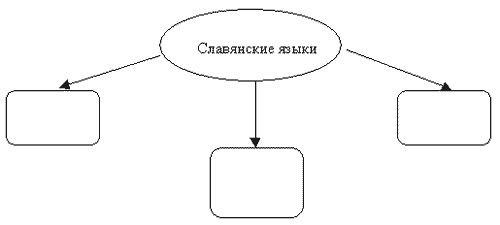 2.  Попытайтесь дать ответы на вопросы (записывайте ответ в тетради под номером вопроса, вопрос переписывать не нужно)1. Какой язык существовал в Киевской Руси?____________________________ 2. Кто были создатели славянской письменности?____________________________________________________3. Как называлась первая славянская азбука?____________________________________________________________4. Почему азбука называется азбукой?__________________________________________________________5. Назовите имя русского князя, с которым связано появление письменности на Руси._________________________________________________________6. Когда отмечается праздник славянской письменности и культуры?__________________________________________________________________7. Какое произведение считается «жемчужиной древнерусской литературы»?__________________________________________________________________8. Кто считается основателем русского литературного языка?____________________________________________________________3. Запишите в тетради небольшое  рассуждение  на тему  «Я русский бы выучил только за то…» и объясните, чем может восхищать нас  родной язык. Выполненное задание необходимо будет сфотографировать и отправить мне в мессенджер WhatsApp (по номеру телефона 89090193958). Задание   будет мною проверено и вам будет выставлена оценка, оценки будут выставляться в электронном дневнике.    По всем возникающим вопросам не стесняйтесь писать, звонить  и спрашивать.  На сегодня все! Жду ваши выполненные  работы.Русский языкУкраинский языкБелорусский языкночьнiчночголоваголовагалавасонсонсонденьденьдзень